                          Wielkanocna kartka praca plastyczna z wykorzystaniem kółek. Przygotowujemy 16 kółek:8 zielonych (6 o średnicy 47 mm i 2 o średnicy 30 mm)2 czerwone o średnicy 30 mm3 żółte (1 o średnicy 47 mm i 2 o średnicy 30 mm)1 pomarańczowe o średnicy 30 mm2 czarne (1 o średnicy 150 mm i kropka wycięta np. dziurkaczem)Palma i kurczak to elementy, które wykonujemy z kół zgiętych jednokrotnie oraz z kół niezginanych. Z przygotowanych elementów formujemy obrazek, który podklejamy delikatnie na kartce technicznej.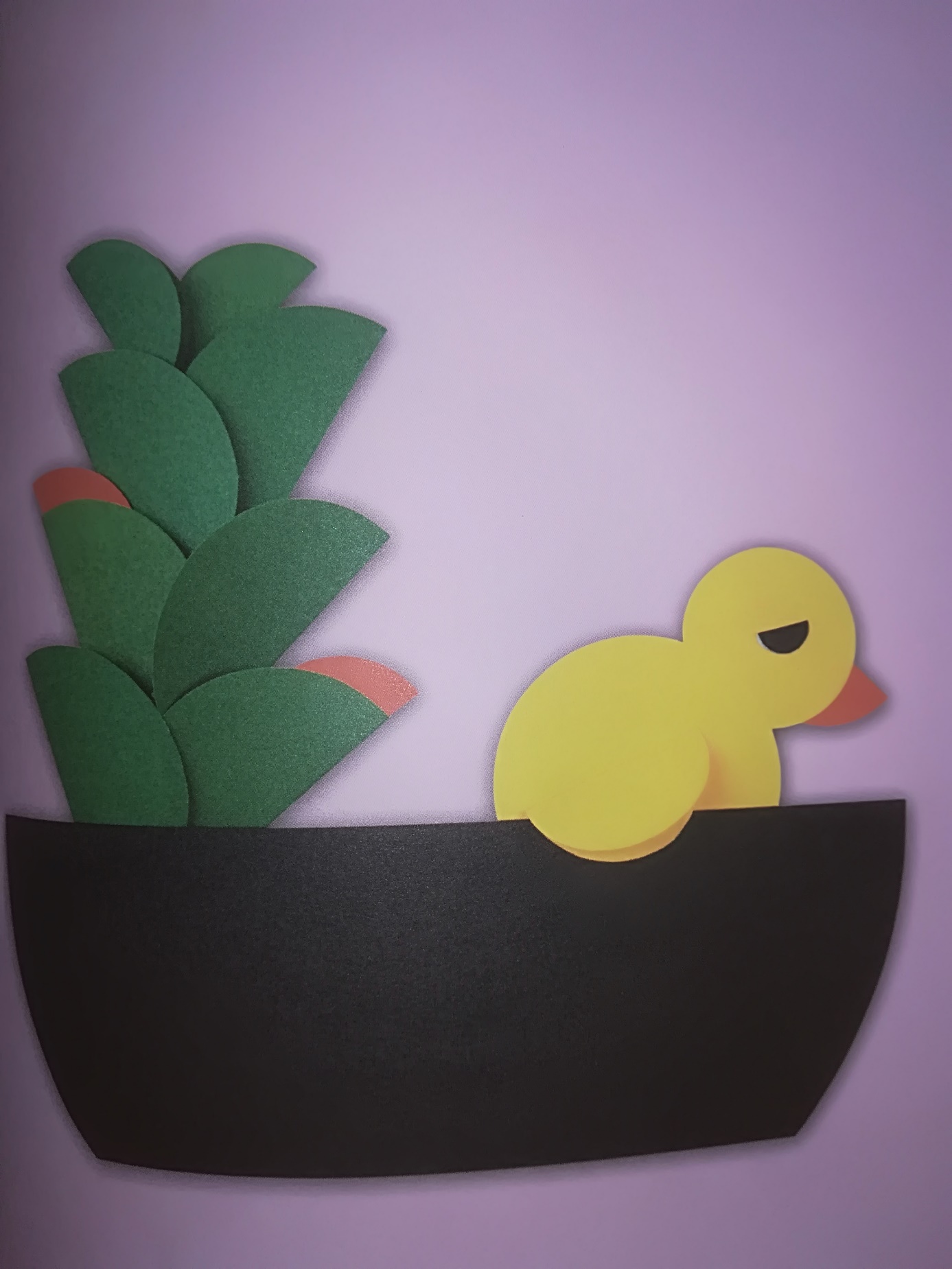 